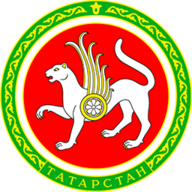 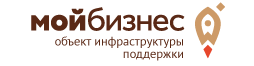 Некоммерческая микрокредитная компания «Фонд поддержки предпринимательства Республики Татарстан»О фонде         Некоммерческая организация «Фонд поддержки предпринимательства Республики Татарстан» создана Постановлением Кабинета Министров Республики Татарстан №474 от 09.07.2014 г. с изменениями постановления Кабинета Министров № 934 от 10.12.2015 «О переименовании некоммерческой организации «Фонд поддержки предпринимательства Республики Татарстан».Миссия фонда         Миссия Фонда поддержки предпринимательства состоит в создании благоприятных условий для эффективной деятельности предпринимательских структур путем развития финансовых и нефинансовых инструментов поддержки и их результативного применения.Деятельность фонда         Работа Фонда строится на основе комплексного подхода, и включает в себя одновременную реализацию таких направлений поддержки бизнеса как предоставление займов, консультирование и информирование по республиканским и федеральным мерам поддержки предпринимательства, обучение и сопровождение проектов. А также оказание других различных видов услуг связанных с реализацией региональных программ развития и поддержки субъектов малого и среднего предпринимательства.         Фонд оказывает содействие в получении десятков видов поддержки предпринимателей, предоставляемых государственными и частными структурами. Виды поддержки:«Лизинг-Грант» - Субсидирование затрат на уплату первого взноса по договору лизинга оборудования в сумме до 3 млн рублейФакторинг - Факторинговое финансирование под 15%Обучение внешнеэкономической деятельностиСертификация экспортной продукцииМаркетинговые исследования для экспортеровБизнес-инкубаторСубсидирование переоборудования на газомоторное топливоСубсидия на растениеводствоСубсидия на приобретение семянСубсидия на известкованиеСубсидия на мелиорациюСубсидия на содержание клеточных пушных зверейСубсидия на поддержку племенного животноводстваСубсидия начинающим фермерамПоручительство для получения кредита - Предоставление поручительств Гарантийного фонда РТ по кредитам до 30 млн рублей для субъектов МСП и организаций, образующих инфраструктуру поддержки субъектов малого и среднего предпринимательстваЛьготный кредит - Городская программа кредитования бизнесаПрограмма довыращивания - Доращивание субъектов МСП в части оказания финансовой, имущественной, информационной, маркетинговой и иной поддержкиРазмещение на промышленных площадкахСубсидии семейным животноводческим фермамЛьготные кредиты сельхозпроизводителямСубсидии на техническое перевооружение объектов мелиорацииСубсидии на подготовку квалифицированных специалистов аграрного профиляСубсидии с/х товаропроизводителям на возмещение части налога на имущество организацийСубсидии на горюче-смазочные материалыГрант на государственную поддержку научных исследований и разработок в области агропромышленного комплексаРеестр организаций инфраструктурыПеречень государственного имуществаУважаемыгости сайта!Обращаем ваше внимание — Фонд поддержки предпринимательства переехал в Дом предпринимателя,
по адресу г. Казань, ул. Петербургская, д. 28Добро пожаловать!Директор фонда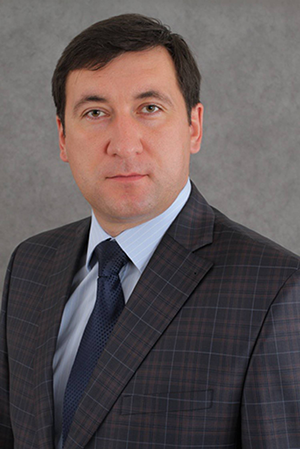 Салихов Айдар РаифовичКонтактыАдрес: 420021, РТ, г. Казань, ул. Петербургская, д.28Сайт: http://fpprt.ruЭлектронный адрес: info@fpprt.ruТелефон: +7 (843) 524-90-90
